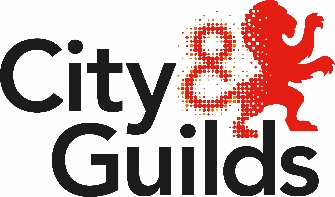 Level 3 Advanced Technical Extended Diploma in Constructing the Built Environment (Construction) (720) (6720-36)Version 1.0About this documentThis document contains the mandatory recording forms for the synoptic assignment within the Level 3 Advanced Technical Extended Diploma in Constructing the Built Environment (Construction) (720) (6720-36).Declaration of authenticity form.Candidate record form.Declaration of authenticity 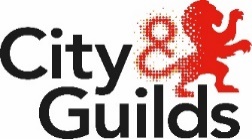 Technical qualificationsAdditional Support Has the candidate received any additional support in the production of this work? 		 No   Yes  (Please tick appropriate)	If yes, give details below (and on a separate sheet if necessary).Candidate:I confirm that all work submitted is my own, and that I have acknowledged all sources I have used.I also confirm that I had no knowledge of the content of this assignment prior to the delivery from my tutor/assessor and that I will not divulge the content of this assignment to other potential candidates.Tutor:I confirm that all work was conducted under conditions designed to assure the authenticity of the candidate’s work, and am satisfied that, to the best of my knowledge, the work produced is solely that of the candidate.I also confirm that I have raised any potential cases of malpractice to City & Guilds.Note: Where the candidate and/or tutor is unable to, or does not confirm authenticity through signing this declaration form, the work will be returned to the centre and this will delay the moderation process. If any question of authenticity arises, the tutor may be contacted for justification of authentication.Candidate Record Form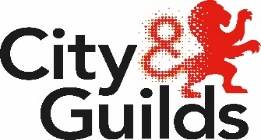 Technical qualifications	Level 3 Advanced Technical Extended Diploma in Constructing the Built Environment (Construction) (720) (6720-36)Level 3 Constructing the Built Environment – Synoptic assignment (6720-047)Marker Notes – Please always refer to the relevant marking grid for guidance on allocating marks and make notes that describe the quality of the evidence and justification of marks. Expand boxes as required.Synoptic assignment (6720-047)Recording formsAssessment IDQualification numberCandidate nameCandidate number Centre nameCentre numberCandidate signatureDate Tutor signatureDate Candidate nameCandidate numberCentre nameCentre numberAO1 – Recall - Breadth, depth, accuracy 20%123456789101112AO1 MarkNotes & justificationAO2 – Understanding - Security of concepts, causal links AO2 – Understanding - Security of concepts, causal links 35%123456789101112131415161718192021AO2 MarkNotes & justificationAO3 - Practical skill - Dexterity, fluidity, confidence, ease of application AO3 - Practical skill - Dexterity, fluidity, confidence, ease of application 10%123456AO3 MarkNotes & justificationAO4 – Bringing it together - use of knowledge to apply skills in new contextAO4 – Bringing it together - use of knowledge to apply skills in new context20%123456789101112AO4 MarkNotes & justificationAO5 - Attending to detail / perfecting - Repeated checking, perfecting, noticing, engagedAO5 - Attending to detail / perfecting - Repeated checking, perfecting, noticing, engaged15%123456789AO5 MarkNotes & justificationTutor signatureDate Total